Carcinoma of the Oesophagus Histopathology Reporting Guide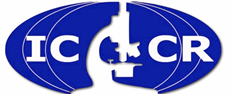 Elements in black text are CORE	Elements in grey text are NON-CORE        	      o indicates single select values            □ indicates multi-select values  	      Figures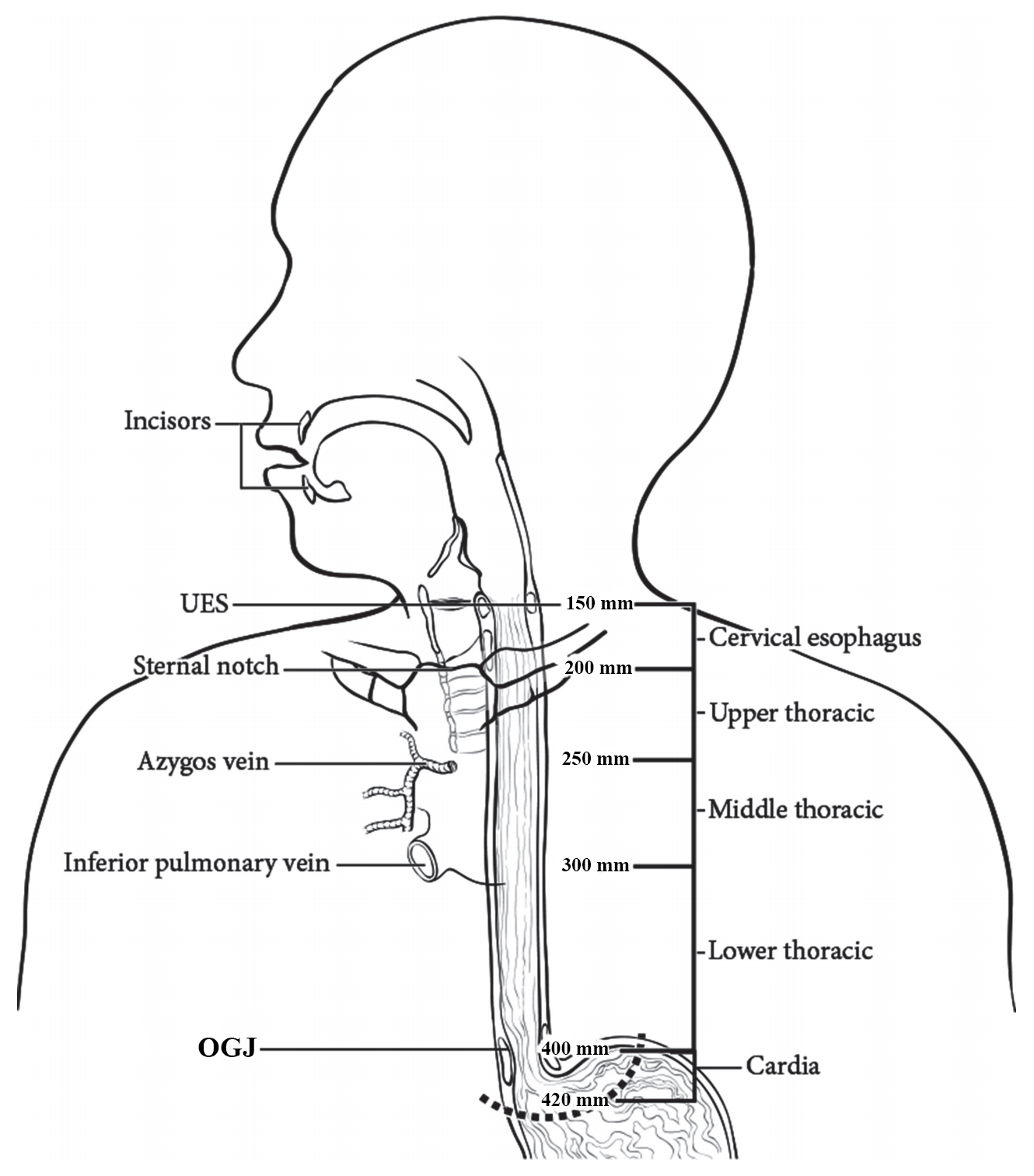 Figure 1: Anatomic subdivisions of the oesophagus. Modified with permission of the American College of Surgeons, Chicago, Illinois. The original source for this information is the American Joint Committee on Cancer Staging Manual, Eighth Edition (2016) published by Springer Science+Business Media.1 Reference1	Amin MB, Edge SB, Greene FL, Byrd DR, Brookland RK, Washington MK, Gershenwald JE, Compton CC, Hess KR, Sullivan DC, Jessup JM, Brierley JD, Gaspar LE, Schilsky RL, Balch CM, Winchester DP, Asare EA, Madera M, Gress DM and Meyer LR (eds) (2017). AJCC Cancer Staging Manual. 8th Edition, Springer, New York. 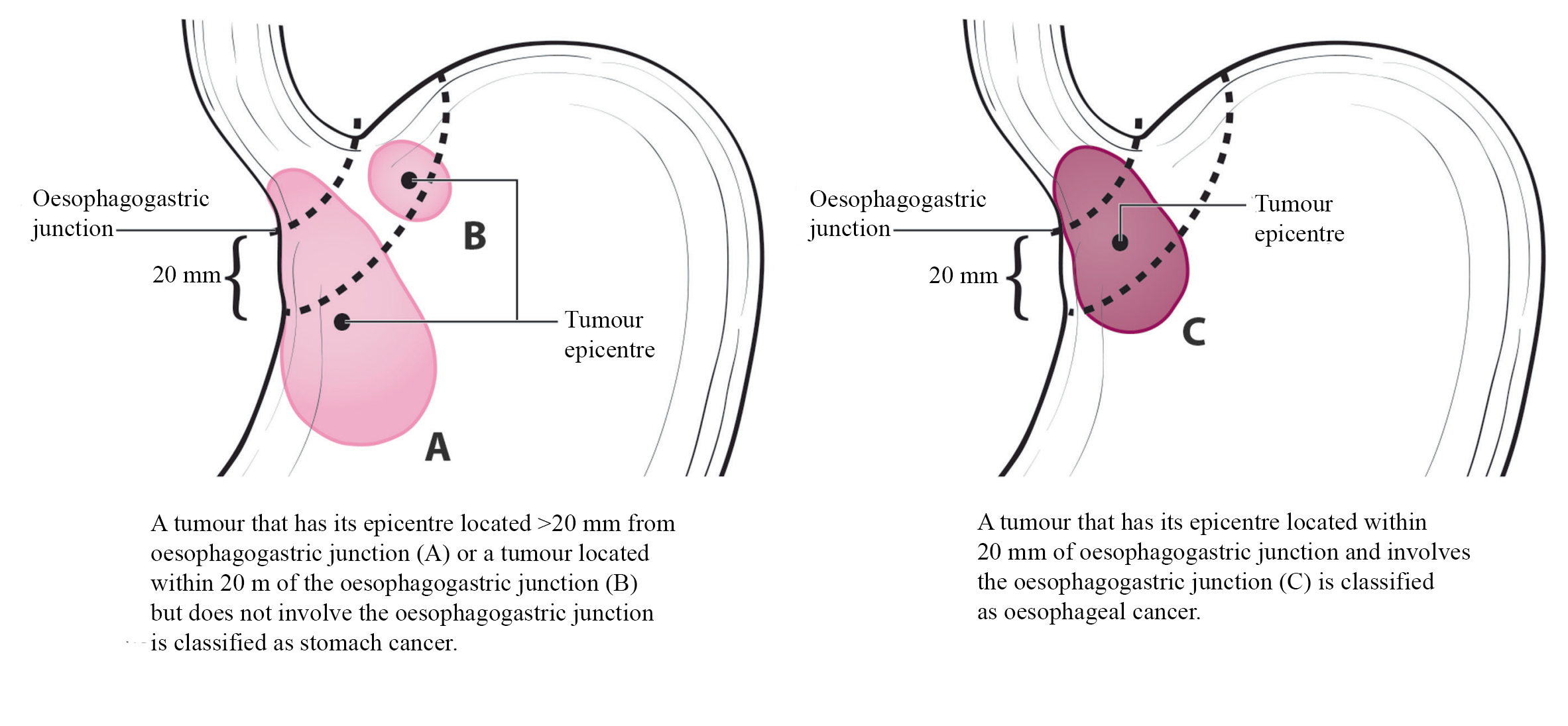 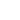 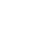 Figure 2: (A) Oesophagogastric junction (OGJ) tumours with their epicentre located >20 mm into the proximal stomach are staged as stomach cancers. (B) Cardia cancers not involving the OGJ are staged as stomach cancers. (C) Tumours involving the OGJ with their epicenter <20 mm into the proximal stomach are staged as oesophageal cancer. Modified with permission of the American College of Surgeons, Chicago, Illinois. The original source for this information is the American Joint Committee on Cancer Staging Manual, Eighth Edition (2016) published by Springer Science+Business Media.1 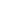 Reference1	Amin MB, Edge SB, Greene FL, Byrd DR, Brookland RK, Washington MK, Gershenwald JE, Compton CC, Hess KR, Sullivan DC, Jessup JM, Brierley JD, Gaspar LE, Schilsky RL, Balch CM, Winchester DP, Asare EA, Madera M, Gress DM and Meyer LR (eds) (2017). AJCC Cancer Staging Manual. 8th Edition, Springer, New York.   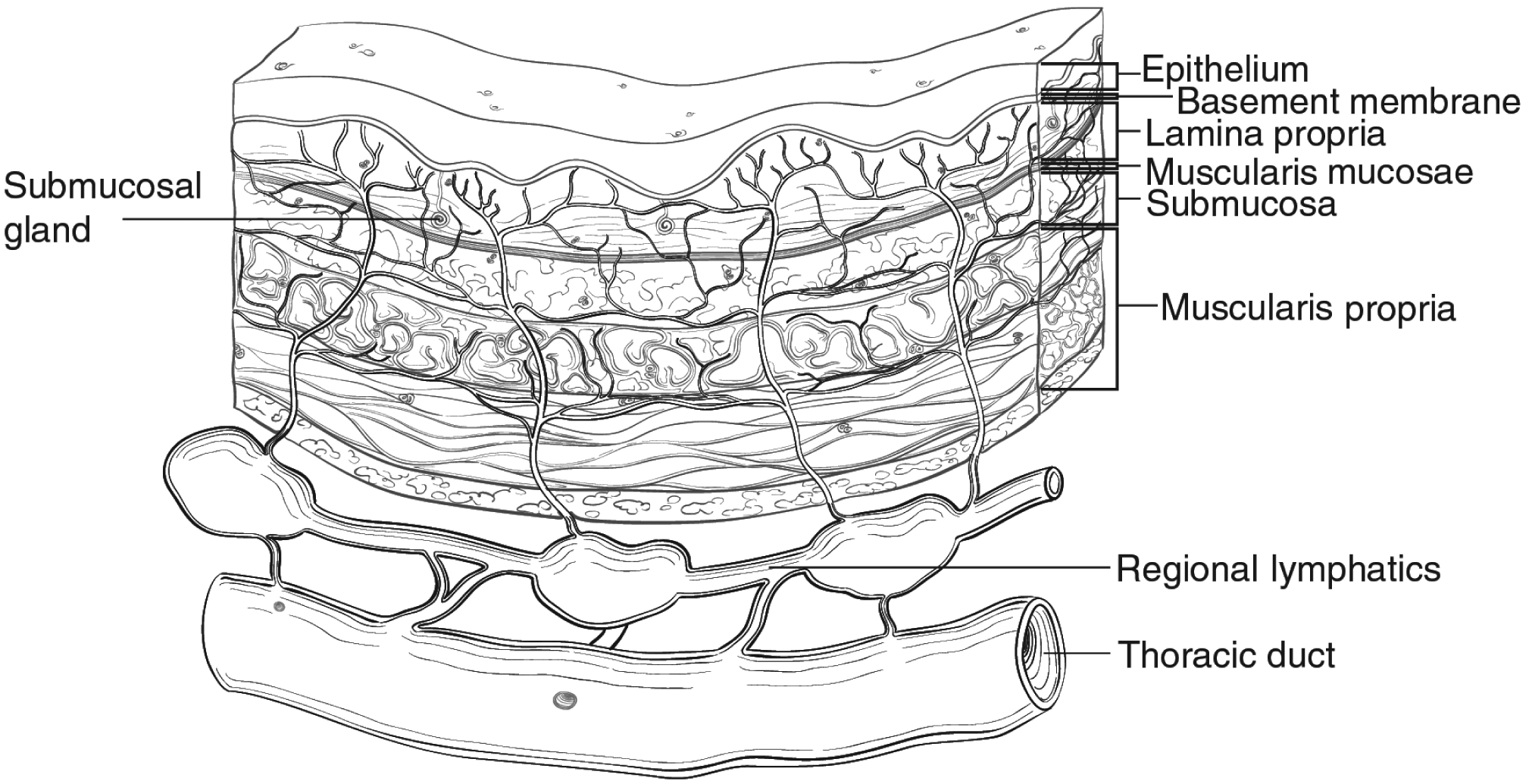 Figure 3: Microscopic anatomy of the oesophagus. Used with permission of the American College of Surgeons, Chicago, Illinois. The original source for this information is the American Joint Committee on Cancer Staging Manual, Eighth Edition (2016) published by Springer Science+Business Media.2Reference2	Amin MB, Edge SB, Greene FL, Byrd DR, Brookland RK, Washington MK, Gershenwald JE, Compton CC, Hess KR, Sullivan DC, Jessup JM, Brierley JD, Gaspar LE, Schilsky RL, Balch CM, Winchester DP, Asare EA, Madera M, Gress DM and Meyer LR (eds) (2017). AJCC Cancer Staging Manual. 8th Edition, Springer, New York. 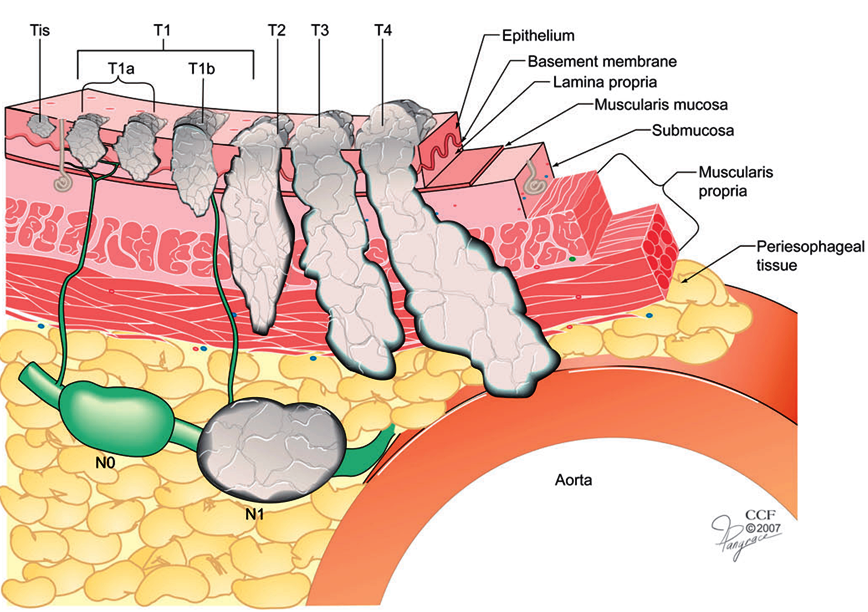 Figure 4: Anatomic cancer classification is by depth of cancer invasion (T) and regional lymph node classification (N), defined by absence (N0) or presence (N1) of cancer-positive lymph nodes. Distant metastasis (M) not illustrated. Reproduced with permission from Ishwaran H et al (2009). A novel approach to cancer staging: application to oesophageal cancer. Biostatistics 10(4):603-620 by permission of Oxford University Press.3Reference3	Ishwaran H, Blackstone EH, Apperson-Hansen C and Rice TW (2009). A novel approach to cancer staging: application to esophageal cancer. Biostatistics 10(4):603-620.TablesTable 1: World Health Organization Classification of tumours of the oesophagus.2a These morphology codes are from the International Classification of Diseases for Oncology, Third Edition, second revision (ICD-O-3.2).4 Behaviour is coded /0 for benign tumours; /1 for unspecified, borderline, or uncertain behaviour; /2 for carcinoma in situ and grade III intraepithelial neoplasia; and /3 for malignant tumours, primary site; and /6 for malignant tumours, metastatic site. Subtype labels are indented.© World Health Organization/International Agency for Research on Cancer. Reproduced with permission.References2	Odze RD, Lam AK, Ochiai A and Washington MK (2019). Tumours of the oesophagus. In: Digestive System Tumours. WHO Classification of Tumours, 5th Edition., Lokuhetty D, White V, Watanabe R and Cree IA (eds), IARC Press, Lyon.4	Fritz A, Percy C, Jack A, Shanmugaratnam K, Sobin L, Parkin DM  and Whelan S (eds) (2020). International Classification of Diseases for Oncology, Third Edition, Second Revision ICD-O-3.2. Available from:  http://www.iacr.com.fr/index.php?option=com_content&view=category&layout=blog&id=100&Itemid=577 (Accessed 17th November 2021). Table 2: The Mandard and Becker systems for assessing the tumour regression grade (TRG) of carcinoma after neoadjuvant therapy. Modified with permission from Lam AK and Kumarasinghe MP (2019). Adenocarcinoma of the oesophagus and oesophagogastric junction not otherwise specified (NOS) In: Odze RD et al (2019). Tumours of the oesophagus. In: Digestive System Tumours. World Health Organization Classification of Tumours, 5th Edition, Lokuhetty D, White V, Watanabe R and Cree IA (eds), IARC Press, Lyon, France.8© World Health Organization/International Agency for Research on Cancer. Reproduced with permission.Reference8	Odze RD, Lam AK, Ochiai A and Washington MK (2019). Tumours of the oesophagus. In: Digestive System Tumours. WHO Classification of Tumours, 5th Edition., Lokuhetty D, White V, Watanabe R and Cree IA (eds), IARC Press, Lyon.Table 3: Modified Ryan scheme for tumour regression grading system.3,4Reproduced with permission from Ryan R et al (2005). Pathological response following long-course neoadjuvant chemoradiotherapy for locally advanced rectal cancer. Histopathology 47(2):141-146.3References 3	Ryan R, Gibbons D, Hyland JM, Treanor D, White A, Mulcahy HE, O'Donoghue DP, Moriarty M, Fennelly D and Sheahan K (2005). Pathological response following long-course neoadjuvant chemoradiotherapy for locally advanced rectal cancer. Histopathology 47(2):141-146.4	Protocol for the examination of specimens from patients with carcinoma of the esophagus (2021). Protocol for the examination of specimens from patients with carcinoma of the esophagus. Available from:  https://documents.cap.org/protocols/Esophagus_4.2.0.0.REL_CAPCP.pdf (Accessed 4th November 2021).8	Odze RD, Lam AK, Ochiai A and Washington MK (2019). Tumours of the oesophagus. In: Digestive System Tumours. WHO Classification of Tumours, 5th Edition., Lokuhetty D, White V, Watanabe R and Cree IA (eds), IARC Press, Lyon.Table 4: American Joint Committee on Cancer Pathological (pTNM) – Squamous cell carcinoma. Used with permission of the American College of Surgeons, Chicago, Illinois. The original source for this information is the American Joint Committee on Cancer Staging Manual, Eighth Edition (2016) published by Springer Science+Business Media.2Reference2	Amin MB, Edge SB, Greene FL, Byrd DR, Brookland RK, Washington MK, Gershenwald JE, Compton CC, Hess KR, Sullivan DC, Jessup JM, Brierley JD, Gaspar LE, Schilsky RL, Balch CM, Winchester DP, Asare EA, Madera M, Gress DM and Meyer LR (eds) (2017). AJCC Cancer Staging Manual. 8th Edition, Springer, New York. Table 5: American Joint Committee on Cancer Postneoadjuvant Therapy (ypTNM) – Squamous cell carcinoma.Used with permission of the American College of Surgeons, Chicago, Illinois. The original source for this information is the American Joint Committee on Cancer Staging Manual, Eighth Edition (2016) published by Springer Science+Business Media.2Reference2	Amin MB, Edge SB, Greene FL, Byrd DR, Brookland RK, Washington MK, Gershenwald JE, Compton CC, Hess KR, Sullivan DC, Jessup JM, Brierley JD, Gaspar LE, Schilsky RL, Balch CM, Winchester DP, Asare EA, Madera M, Gress DM and Meyer LR (eds) (2017). AJCC Cancer Staging Manual. 8th Edition, Springer, New York. Table 6: American Joint Committee on Cancer Pathological (pTNM) – Adenocarcinoma.Used with permission of the American College of Surgeons, Chicago, Illinois. The original source for this information is the American Joint Committee on Cancer Staging Manual, Eighth Edition (2016) published by Springer Science+Business Media.2Reference2	Amin MB, Edge SB, Greene FL, Byrd DR, Brookland RK, Washington MK, Gershenwald JE, Compton CC, Hess KR, Sullivan DC, Jessup JM, Brierley JD, Gaspar LE, Schilsky RL, Balch CM, Winchester DP, Asare EA, Madera M, Gress DM and Meyer LR (eds) (2017). AJCC Cancer Staging Manual. 8th Edition, Springer, New York. Table 7: American Joint Committee on Cancer Postneoadjuvant Therapy (ypTNM) – Adenocarcinoma.Used with permission of the American College of Surgeons, Chicago, Illinois. The original source for this information is the American Joint Committee on Cancer Staging Manual, Eighth Edition (2016) published by Springer Science+Business Media.2Reference2	Amin MB, Edge SB, Greene FL, Byrd DR, Brookland RK, Washington MK, Gershenwald JE, Compton CC, Hess KR, Sullivan DC, Jessup JM, Brierley JD, Gaspar LE, Schilsky RL, Balch CM, Winchester DP, Asare EA, Madera M, Gress DM and Meyer LR (eds) (2017). AJCC Cancer Staging Manual. 8th Edition, Springer, New York. Definition of Core elementsCore elements are those which are essential for the clinical management, staging or prognosis of the cancer. These elements will either have evidentiary support at Level III-2 or above (based on prognostic factors in the National Health and Medical Research Council (NHMRC) levels of evidence1). In rare circumstances, where level III-2 evidence is not available an element may be made a core element where there is unanimous agreement in the expert committee. An appropriate staging system, e.g., Pathological TNM staging, would normally be included as a core element. The summation of all core elements is considered to be the minimum reporting standard for a specific cancer.Reference	1	Merlin T, Weston A and Tooher R (2009). Extending an evidence hierarchy to include topics other than treatment: revising the Australian 'levels of evidence'. BMC Med Res Methodol 9:34.Definition of Non-core elementsNon-core elements are those which are unanimously agreed should be included in the dataset but are not supported by level III-2 evidence. These elements may be clinically important and recommended as good practice but are not yet validated or regularly used in patient management.Key information other than that which is essential for clinical management, staging or prognosis of the cancer such as macroscopic observations and interpretation, which are fundamental to the histological diagnosis and conclusion e.g., macroscopic tumour details, may be included as either core or non-core elements by consensus of the Dataset Authoring Committee. Scope of this datasetThe dataset has been developed for the pathology reporting of resection specimens of the oesophagus. Carcinomas involving the oesophagogastric junction (OGJ) with tumour epicentre ≤20 millimetres (mm) into the proximal stomach are included. A separate International Collaboration on Cancer Reporting (ICCR) dataset is available for endoscopic resections of the oesophagus and OGJ.1Neuroendocrine carcinomas (NEC) and mixed neuroendocrine-non-neuroendocrine neoplasms (MiNEN) of the oesophagus are included. Neuroendocrine tumours (NET), non-epithelial malignancies such as melanoma, and secondary tumours are excluded from this dataset.Reference1	International Collaboration on Cancer Reporting (2021). Endoscopic Resection of the Oesophagus and Oesophagogastric Junction Histopathology Reporting Guide, 2nd Edition. Available from: http://www.iccr-cancer.org/datasets/published-datasets/digestive-tract/endoscopic-resection-of-the-oesophagus (Accessed 20th December 2021). Core/ Non-coreElement nameValuesCommentaryImplementation notesNon-coreCLINICAL INFORMATIONInformation not providedRelevant biopsy results, specifyPrevious diagnosis and treatment for oesophageal cancer, specifyEndoscopic location of the tumour, specify levels(upper/middle/lower)Clinical staging, specify level of involvement, distant metastasesHistory of gastroesophageal reflux and/or BarrettoesophagusOther (e.g., previous history of cancer), specifyClinical information should ideally be provided by the clinician on the endoscopy report or the pathology request form. Pathologists may also search for additional information from previous pathology reports.Relevant biopsy results include the presence of carcinoma, dysplasia (intraepithelial neoplasia) and Barrett metaplasia.Endoscopic location or information regarding the location of the tumour from the clinician are an important guide as the specimen received may have retraction artefact after formalin fixation. Information on clinical stage, such as the presence of distant metastases and involvement of adjacent structures, is essential information for the pathologist. Multiple tumours may occur in the oesophagus and especially in patients with a previoushistory of cancer e.g., carcinoma of hypopharynx.CoreNEOADJUVANT THERAPYInformation not providedNot administeredAdministered, describeCancers with or without neoadjuvant therapy have different staging groups.1 Survival of patients with oesophageal adenocarcinoma after neoadjuvant chemotherapy/ radiotherapy depends on the response to therapy. The main treatment options with curative intent for advanced stage oesophageal carcinoma are neoadjuvant chemoradiation with surgery or definitive chemoradiation.2 Response to neoadjuvant therapy, including regression grade and lymph node downstaging, has a marked impact on cancer recurrence and survival of patients with oesophageal adenocarcinoma and squamous cell carcinoma.3-8References1	Amin MB, Edge SB, Greene FL, Byrd DR, Brookland RK, Washington MK, Gershenwald JE, Compton CC, Hess KR, Sullivan DC, Jessup JM, Brierley JD, Gaspar LE, Schilsky RL, Balch CM, Winchester DP, Asare EA, Madera M, Gress DM and Meyer LR (eds) (2017). AJCC Cancer Staging Manual. 8th Edition, Springer, New York.2	Mayr P, Martin B, Fries V, Claus R, Anthuber M, Messmann H, Schenkirsch G, Blodow V, Kahl KH and Stüben G (2020). Neoadjuvant and Definitive Radiochemotherapeutic Approaches in Esophageal Cancer: A Retrospective Evaluation of 122 Cases in Daily Clinical Routine. Oncol Res Treat 43(7-8):372-379.3	Noble F, Nolan L, Bateman AC, Byrne JP, Kelly JJ, Bailey IS, Sharland DM, Rees CN, Iveson TJ, Underwood TJ and Bateman AR (2013). Refining pathological evaluation of neoadjuvant therapy for adenocarcinoma of the esophagus. World J Gastroenterol 19(48):9282-9293.4	Langer R, Becker K, Zlobec I, Gertler R, Sisic L, Buchler M, Lordick F, Slotta-Huspenina J, Weichert W, Hofler H, Feith M and Ott K (2014). A multifactorial histopathologic score for the prediction of prognosis of resected esophageal adenocarcinomas after neoadjuvant chemotherapy. Ann Surg Oncol 21(3):915-921.5	Karamitopoulou E, Thies S, Zlobec I, Ott K, Feith M, Slotta-Huspenina J, Lordick F, Becker K and Langer R (2014). Assessment of tumor regression of esophageal adenocarcinomas after neoadjuvant chemotherapy: comparison of 2 commonly used scoring approaches. Am J Surg Pathol 38(11):1551-1556.6	Hatogai K, Fujii S, Kojima T, Daiko H, Kadota T, Fujita T, Yoshino T, Doi T, Takiguchi Y and Ohtsu A (2016). Prognostic significance of tumor regression grade for patients with esophageal squamous cell carcinoma after neoadjuvant chemotherapy followed by surgery. J Surg Oncol 113(4):390-396.7	Xiang M, Chang DT, Heestand GM and Pollom EL (2020). Survival after neoadjuvant approaches to gastroesophageal junction cancer. Gastric Cancer 23(1):175-183.8	Kadota T, Hatogai K, Yano T, Fujita T, Kojima T, Daiko H and Fujii S (2018). Pathological tumor regression grade of metastatic tumors in lymph node predicts prognosis in esophageal cancer patients. Cancer Sci 109(6):2046-2055. CoreOPERATIVE PROCEDURENot specifiedPharyngo-laryngo-oesophagectomyOesophagectomy/oesophagogastrectomyLymph nodes, describe site(s) from which taken if sentseparately by surgeonOther, specify‘Oesophagectomy’ includes the oesophagus and a tiny strip of stomach and technically is also referred to as ‘oesophagogastrectomy’ which is removal of the oesophagus and the proximal portion of stomach. The type of resection is a core element, as processing is different among different types of specimens. There is a general lack of uniformity as to the definition of the term lymphadenectomy in the context of oesophageal cancer surgery. For the purposes of this dataset the definitions standardised by the International Society of Diseases of the Esophagus and reviewed in Jamieson et al (2009) are used.1 A two-field lymphadenectomy refers to dissection of the mediastinum as well as the upper abdominal lymph nodes around the coeliac trifurcation. Three-field lymphadenectomy refers to the addition of bilateral cervical lymphadenectomy. Three-field lymphadenectomy is optimal for an upper or middle thoracic oesophageal cancer with metastasis in the lymph node(s) based on improved long-term survival data.2 Therefore, the extent of lymphadenectomy should be recorded.1,2Ideally, lymph nodes should be submitted in groups and labelled separately by surgeons. It is otherwise difficult for pathologists to identify the different groups of lymph nodes.References1	Jamieson G, Lamb P and Thompson S (2009). The Role of Lymphadenectomy in Esophageal Cancer. Ann Surg 250:206-209.2	Fujita H, Sueyoshi S, Tanaka T, Fujii T, Toh U, Mine T, Sasahara H, Sudo T, Matono S, Yamana H and Shirouzu K (2003). Optimal lymphadenectomy for squamous cell carcinoma in the thoracic esophagus: comparing the short- and long-term outcome among the four types of lymphadenectomy. World J Surg 27(5):571-579. Non-coreSPECIMEN DIMENSIONSLength of tubular oesophagus(Record per specimen)Specimen 1 ____ mmSpecimen 2 ____ mmSpecimen 3 ____ mmLength of stomach, from OGJ to distal gastric resection margin(if present) ____ mmThe dimensions of the specimen are normally measured to provide reference to the location of the tumour. It is noted that the oesophagus is approximately 250 millimetres in length. Record the specimen dimensions for each specimen.If a specimen is received piecemeal and submitted in the one container, then a reconstructed measurement of size is recommended.Non-coreMACROSCOPIC APPEARANCENo macroscopically detectable lesionScar/thickeningProtruding/fungating/polypoidUlcerative tumourDiffuse infiltrativeThere is no evidence that macroscopic appearance has prognostic value in oesophageal cancer. However, the macroscopic appearance of the lesion, such as having an ulcerative appearance, could indicate the potential for a more advanced lesion.The World Health Organization (WHO) descriptions for oesophageal squamous cell carcinoma are recommended.1 In the WHO Classification of oesophageal cancer, the macroscopic description for oesophageal adenocarcinoma is stricturing, polypoid, fungating, ulcerative, or diffuse infiltrating lesions whereas in squamous cell carcinoma, tumours are described as early versus advanced.1 Advanced squamous cell carcinoma is defined as protruding, ulcerative and localised, ulcerative and infiltrative as well as diffusely infiltrative.1 There is no WHO recommendation on the macroscopic description for other tumour types. However, there is no clinical significance attributed to these macroscopic features. In this dataset, we have unified the macroscopic descriptions to account for the effect of neoadjuvant therapies. It is worth noting that in specimens obtained post neoadjuvant therapy, there may be no macroscopically detectable lesion, or just a small scar seen. Reference1	Odze RD, Lam AK, Ochiai A and Washington MK (2019). Tumours of the oesophagus. In: Digestive System Tumours. WHO Classification of Tumours, 5th Edition., Lokuhetty D, White V, Watanabe R and Cree IA (eds), IARC Press, Lyon. CoreTUMOUR FOCALITYaUnifocalMultifocal, specify number of tumours in specimenCannot be assessed, specifyMultifocal oesophageal carcinomas should be documented. If there are synchronous primary lesions (i.e., two or more individual tumours), separate datasets should be used to record the tumour site and all following elements for each primary tumour.a If multiple primary tumours are present, separate datasets should be used to record this and all following elements for each primary tumour.Core and Non-coreTUMOUR SITENot specifiedCervical (proximal) oesophagusUpper thoracic oesophagusMiddle thoracic oesophagusLower thoracic (distal) oesophagusOGJ with tumour epicentre ≤20 mm into the proximal stomachOther, specifyDistance from epicentre/midpoint of tumour to OGJ ___mmThe location of the tumour is important for staging of oesophageal cancer.1{Amin MB, 2017 #1;Amin MB, 2017 #4286} The location of a tumour is based on endoscopic examination and landmarks (Figures 1 and 2). Therefore, clinical information provided by the surgeon is critical. The anatomical subdivisions of the oesophagus are outlined below and in Figure 1:1The cervical oesophagus begins at the hypopharynx and extends to the thoracic inlet (at the level of the sternal notch); 150 to <200 millimetres (mm) from the incisors.Upper thoracic oesophagus extends from the thoracic inlet to the lower border of the azygos vein; 200 to <250 mm from the incisors.Middle thoracic oesophagus extends from the lower border of the azygos vein to the lower border of the inferior pulmonary vein; 250 to <300 mm from the incisors.Lower thoracic (distal) oesophagus extends from the lower border of the inferior pulmonary vein to the stomach, including the abdominal oesophagus; 300-400 mm from the incisors.Upper oesophagus is equal to cervical oesophagus and upper thoracic oesophagus. Middle oesophagus is equal to middle thoracic oesophagus. Lower oesophagus is equal to lower thoracic oesophagus or distal oesophagus.In the absence of clinical information, the location of the tumour could be estimated from the relationship of the tumour to the oesophagogastric junction (OGJ) junction by the pathologist. The epicentre/midpoint of the tumour should be considered as the point of measurement for the pathological examination. The exact distance of tumour from epicentre/midpoint to the OGJ is non-core because it is only for clinical correlation purposes.Figure 1 (See end of document for figure)A description of the tumour site is ideally provided by the surgeon and should be documented by the pathologist. In addition, specific observations should be recorded by the pathologist which may help establish the exact site of origin of the tumour. The American Joint Committee on Cancer (AJCC) and College of American Pathologists (CAP) define the OGJ as the junction of the tubular oesophagus and the stomach, irrespective of the type of epithelial lining of the oesophagus.1,2 Pure anatomical classification of the tumour site of origin can be defined in several different systems. The Siewert Classification categorises OGJ cancer into Siewert type I (tumours with their epicentre located 10-50 mm above the OGJ), type II (tumour epicentre located from 10 mm above to 20 mm below the OGJ) and type III (tumour epicentre located from 20 mm - 50 mm below the OGJ).3 In the Siewert Classification, the proximal end of the gastric longitudinal mucosa folds is used as pragmatic reference for the endoscopic cardia/OGJ (zero point).3 The current Union for International Cancer Control (UICC)4/AJCC1 8th edition Staging System definition of gastric cancer includes those tumours involving the OGJ but with the epicentre >20 mm into the proximal stomach and cardia cancer without involvement of the OGJ (Figure 2). Therefore, all Siewert type III tumours are classified as gastric cancer based on the UICC4/AJCC1 8th edition Staging Systems.Figure 2 (See end of document for figure)The UICC4/AJCC1 8th edition Staging Manuals also define tumours involving the OGJ as those with a midpoint within the proximal 20 mm of the cardia/proximal stomach and these are staged as oesophageal cancers. In contrast, tumours involving the OGJ with their epicentre more than 20 mm into the cardia/proximal stomach are staged as stomach cancers, as are all cardia/proximal stomach cancers not involving the OGJ, even if within 20 mm of the OGJ.1,4Some proximal stomach tumours which appear to be of gastric origin, under the AJCC 8th edition Classification,1 may be classified as tumours of the oesophagus and OGJ somewhat artificially and thus reported using the oesophageal dataset. When reporting such tumours, it should be noted that the tumour may have arisen within the stomach.A tumour arising from the oesophagus with a tumour epicentre beyond the 20 mm mark is staged as a gastric tumour.References1	Amin MB, Edge SB, Greene FL, Byrd DR, Brookland RK, Washington MK, Gershenwald JE, Compton CC, Hess KR, Sullivan DC, Jessup JM, Brierley JD, Gaspar LE, Schilsky RL, Balch CM, Winchester DP, Asare EA, Madera M, Gress DM and Meyer LR (eds) (2017). AJCC Cancer Staging Manual. 8th Edition, Springer, New York.2	Protocol for the examination of specimens from patients with carcinoma of the esophagus (2021). Protocol for the examination of specimens from patients with carcinoma of the esophagus. Available from:  https://documents.cap.org/protocols/Esophagus_4.2.0.0.REL_CAPCP.pdf (Accessed 4th November 2021).3	Stein HJ, Feith M and Siewert JR (2000). Cancer of the esophagogastric junction. Surg Oncol 9(1):35-41.4	Brierley JD, Gospodarowicz MK and Wittekind C (eds) (2016). Union for International Cancer Control. TNM Classification of Malignant Tumours, 8th Edition, Wiley, USA. Core and Non-coreTUMOUR DIMENSIONSMaximum tumour dimension ___ mmAdditional dimensions____ mm x____ mm No macroscopically visible tumourCannot be assessed, specifyWhere possible, the pathologist should record the maximum longitudinal dimension of the tumour mass and the distance of the tumour midpoint from the OGJ in the oesophagus and in the stomach.If no tumour is macroscopically visible, or for small tumours where the macroscopic dimensions may not be accurate, then the microscopic dimensions should be documented. If the specimen is fragmented, measurements of the reconstructed tumour should be estimated, where possible. Otherwise, the clinical and/or radiological measurements should be used. Non-coreBARRETT MUCOSANot identifiedPresent The presence of Barrett mucosa points to the aetiology of the adenocarcinoma and helps to differentiate the origin of the lesion i.e., oesophageal versus gastric. The definition of Barrett mucosa varies between countries. In many regions, the presence of goblet cells is required for the diagnosis of Barrett mucosa.Nevertheless, it is a non-core element as Barrett mucosa may be obscured by the cancer.  CoreMACROSCOPIC DISTANCE OF TUMOUR TO THE MARGINCannot be assessedInvolvedNot involvedDistance of tumour from closestmargin ___ mmSpecify closest margin ______A clear proximal resection margin may be difficult to obtain in oesophageal squamous cell carcinoma located in the upper portion. A positive resection margin is an important prognostic factor affecting survival rates.1The distance of tumour from the closest resection margin, whether it is the distal, proximal or circumferential margin, should be recorded.For tumours close to the resection margin an accurate macroscopic assessment may not be possible, and the microscopic measurement is used (see MARGIN STATUS).Reference1	Wang YC, Deng HY, Wang WP, He D, Ni PZ, Hu WP, Wang ZQ and Chen LQ (2016). Positive esophageal proximal resection margin: an important prognostic factor for esophageal cancer that warrants adjuvant therapy. J Thorac Dis 8(9):2512-2518. Core HISTOLOGICAL TUMOUR TYPECannot be assessedSquamous cell carcinomaConventionalVerrucousSpindle cell carcinomaBasaloid squamous cell carcinomaAdenocarcinomaTubularPapillaryMucinousPoorly cohesive carcinomaSignet ringNon-signet ringMucoepidermoidAdenosquamous carcinomaAdenoid cystic carcinomaUndifferentiated carcinomaNeuroendocrine neoplasmsbNeuroendocrine carcinomaSmall cellLarge cellMiNENOther, specify Pathological staging is different for the two major groups of oesophageal carcinomas, adenocarcinoma and squamous cell carcinoma.1 It is important to refer to the current WHO Classification of Tumours of the Digestive System, 5th edition, 2019 (Table 1) for the different oesophageal malignant neoplasms.2 Adenoid cystic carcinoma, undifferentiated carcinoma or mixed neuroendocrine–non-neuroendocrine neoplasm (the neuroendocrine component is nearly always neuroendocrine carcinoma) with an adenocarcinoma component use the adenocarcinoma stage grouping.3 There is no definite evidence for whether the staging of adenosquamous carcinoma or mucoepidermoid carcinoma should follow that of squamous cell carcinoma or adenocarcinoma staging groups.2For adenocarcinoma, there are different histological patterns. In most instances, they could be grouped either into tubular, papillary and mucinous patterns. In rare circumstances, the tumour could be poorly cohesive and have either signet ring or non-signet ring pattern.Table 1 (See below for table)References1	Amin MB, Edge SB, Greene FL, Byrd DR, Brookland RK, Washington MK, Gershenwald JE, Compton CC, Hess KR, Sullivan DC, Jessup JM, Brierley JD, Gaspar LE, Schilsky RL, Balch CM, Winchester DP, Asare EA, Madera M, Gress DM and Meyer LR (eds) (2017). AJCC Cancer Staging Manual. 8th Edition, Springer, New York.2	Odze RD, Lam AK, Ochiai A and Washington MK (2019). Tumours of the oesophagus. In: Digestive System Tumours. WHO Classification of Tumours, 5th Edition., Lokuhetty D, White V, Watanabe R and Cree IA (eds), IARC Press, Lyon.3	Lam AK (2018). Application of pathological staging in esophageal adenocarcinoma. Methods Mol Biol 1756:93-103.4	Fritz A, Percy C, Jack A, Shanmugaratnam K, Sobin L, Parkin DM  and Whelan S (eds) (2020). International Classification of Diseases for Oncology, Third Edition, Second Revision ICD-O-3.2. Available from:  http://www.iacr.com.fr/index.php?option=com_content&view=category&layout=blog&id=100&Itemid=577 (Accessed 17th November 2021).  Value list based on the WHO Classification of Tumours of the Digestive System (2019).Note that permission to publish the WHO Classification of Tumours may be needed in your implementation. It is advisable to check with the International Agency for Research on Cancer.b Neuroendocrine tumour is not covered in this dataset.CoreDYSPLASIANot applicableCannot be assessedNot identifiedPresentTypeSquamousColumnar/BarrettGradeLow gradeHigh gradeCannot be assessed, specifyThere are two types of dysplasia, squamous dysplasia and columnar/glandular (either Barrett or non-Barrett) dysplasia. In the current WHO Classification, both squamous and Barrett dysplasia are classified using a two-tiered system, high and low grade.1,2 The use of the term ‘carcinoma in situ’ is not recommended.Columnar dysplasia is mostly Barrett dysplasia. The presence of Barrett dysplasia supports oesophageal origin of an adenocarcinoma in cancer from the OGL. The term Barrett dysplasia in the WHO Classification is adopted because of the aetiological link with Barrett oesophagus.1 However, it is noted that rare cases of oesophageal adenocarcinoma may not arise from Barrett dysplasia. For instance, some rare adenocarcinomas of the mid oesophagus have no relationship with Barrett dysplasia.1 Oesophageal columnar dysplasia is broadly divided into gastric, intestinal and mixed (hybrid) types, based on morphological and immunohistochemical features.1 The clinical significance of this division is yet to be determined and is not needed for routine clinical care.Squamous dysplasia may present adjacent to squamous carcinoma in the upper thoracic oesophagus. Due to the anatomical limit of resection, dysplasia may extend to the proximal resection margin. References1	Odze RD, Lam AK, Ochiai A and Washington MK (2019). Tumours of the oesophagus. In: Digestive System Tumours. WHO Classification of Tumours, 5th Edition., Lokuhetty D, White V, Watanabe R and Cree IA (eds), IARC Press, Lyon.2	Lam AK (2020). Updates on World Health Organization classification and staging of esophageal tumors: implications for future clinical practice. Hum Pathol 108:100-112. Core HISTOLOGICAL TUMOUR GRADEGX: Cannot be assessedGrade 1 (G1): Well differentiatedGrade 2 (G2): Moderately differentiatedGrade 3 (G3): Poorly differentiatedGrade (differentiation) of the tumour contributes to pathological staging or pathological prognostic grouping.1 Grading should be based on the most predominant grade present in the carcinoma, although there is insufficient evidence to support this. The 5th edition of the WHO Classification has defined the morphological criteria for grading of adenocarcinoma and squamous cell carcinoma.2 In adenocarcinoma, grade 1 is defined as adenocarcinoma with >95% of the carcinoma with well-formed glands; grade 2 with 50% to 95% with well-formed glands; grade 3 is <50% with glandular formation.3In squamous cell carcinoma, grade 1 to grade 3 depends on the amount of keratin pearls, cytological atypia, mitotic activity and proportion of basaloid cells.4 The three-tiered grading is preferred to the two-tiered system as each grade may have an impact on early staged oesophageal cancers not treated by pre-operative adjuvant therapy based on AJCC stage grouping.1It is acknowledged that after neoadjuvant therapy, it may be difficult to grade the carcinoma. However, this does not impact pathological staging. Histological tumour grade is applicable to squamous cell carcinoma and adenocarcinoma only.References1	Amin MB, Edge SB, Greene FL, Byrd DR, Brookland RK, Washington MK, Gershenwald JE, Compton CC, Hess KR, Sullivan DC, Jessup JM, Brierley JD, Gaspar LE, Schilsky RL, Balch CM, Winchester DP, Asare EA, Madera M, Gress DM and Meyer LR (eds) (2017). AJCC Cancer Staging Manual. 8th Edition, Springer, New York.2	Odze RD, Lam AK, Ochiai A and Washington MK (2019). Tumours of the oesophagus. In: Digestive System Tumours. WHO Classification of Tumours, 5th Edition., Lokuhetty D, White V, Watanabe R and Cree IA (eds), IARC Press, Lyon.3	Lam AK (2018). Application of pathological staging in esophageal adenocarcinoma. Methods Mol Biol 1756:93-103.4	Lam AK (2020). Application of pathological staging in esophageal squamous cell carcinoma. Methods Mol Biol 2129:19-31. Applicable to squamous cell carcinoma and adenocarcinoma.CoreEXTENT OF INVASIONCannot be assessedNo evidence of primary tumourDysplasiaInvasion into the lamina propriaInvasion into the muscularis mucosaeInvasion into the submucosaInvasion into the muscularis propriaInvasion into the adventitiaInvasion into the visceral peritoneum, azygous vein,diaphragm, pleura, pericardiumInvasion into adjacent structures/organs, specify The UICC1/AJCC2 8th edition Staging Manuals divide T stage into T1a and T1b. T1a refers to invasion into the lamina propria or muscularis mucosae whereas T1b involves the submucosa (Figures 3 and 4). Thus, the extent of invasion should be recorded accurately. Figures 3 & 4 (See end of document for figures)References1	Brierley JD, Gospodarowicz MK and Wittekind C (eds) (2016). Union for International Cancer Control. TNM Classification of Malignant Tumours, 8th Edition, Wiley, USA.2	Amin MB, Edge SB, Greene FL, Byrd DR, Brookland RK, Washington MK, Gershenwald JE, Compton CC, Hess KR, Sullivan DC, Jessup JM, Brierley JD, Gaspar LE, Schilsky RL, Balch CM, Winchester DP, Asare EA, Madera M, Gress DM and Meyer LR (eds) (2017). AJCC Cancer Staging Manual. 8th Edition, Springer, New York.3	Ishwaran H, Blackstone EH, Apperson-Hansen C and Rice TW (2009). A novel approach to cancer staging: application to esophageal cancer. Biostatistics 10(4):603-620. CoreLYMPHOVASCULAR INVASIONNot identifiedPresentSmall vessel (lymphatic, capillary or venular), specify the type of vessel, if possibleLarge vessel (venous)Lymphovascular invasion is a known poor prognostic factor in oesophageal carcinomas and is designated a core element.1,2The value of subdividing lymphovascular invasion into large vessel (venous) and small vessels (lymphatic, capillary and venular) has not been investigated. However, recording of this type of data will be useful to aid further investigation. Identifying invasion into the extramural veins is important.References1	Odze RD, Lam AK, Ochiai A and Washington MK (2019). Tumours of the oesophagus. In: Digestive System Tumours. WHO Classification of Tumours, 5th Edition., Lokuhetty D, White V, Watanabe R and Cree IA (eds), IARC Press, Lyon.2	Lagarde SM, Phillips AW, Navidi M, Disep B, Immanuel A and Griffin SM (2015). The presence of lymphovascular and perineural infiltration after neoadjuvant therapy and oesophagectomy identifies patients at high risk for recurrence. Br J Cancer 113(10):1427-1433. Non-corePERINEURAL INVASIONNot identifiedPresentThe existence of perineural infiltration after neoadjuvant treatment is closely associated with poor prognosis and could be utilised along with the Tumour-Node-Metastasis (TNM) staging system for better discrimination between patients with oesophageal squamous cell carcinoma or adenocarcinoma.1,2 However, as more studies are needed to validate the impact of perineural invasion, it is designated as a non-core element. References1	Lagarde SM, Phillips AW, Navidi M, Disep B, Immanuel A and Griffin SM (2015). The presence of lymphovascular and perineural infiltration after neoadjuvant therapy and oesophagectomy identifies patients at high risk for recurrence. Br J Cancer 113(10):1427-1433.2	Hsu PK, Chien LI, Lin CH, Yeh YC, Chuang CY, Hsu HS, Wu YC and Hsu CP (2019). Impact of perineural invasion as a histopathological prognostic factor in ypStage II/III oesophageal squamous cell carcinomadagger. Eur J Cardiothorac Surg 55(5):927-933. CoreRESPONSE TO NEOADJUVANT THERAPYCannot be assessed, specifyMandard systemAbsence of residual cancer with fibrosis extending throughout (complete response)Rare residual cancer cells scattered through the fibrosisAn increase in the number of residual cancer cells, but fibrosis still predominatesResidual cancer outgrowing fibrosisAbsence of regressive changesORBecker systemNo carcinoma present (complete response)<10% carcinoma present10-50% carcinoma present>50% carcinoma present      ORModified Ryan systemNo neoadjuvant treatmentComplete response - no viable cancer cells (score 0)Near complete response - single cells or rare small groups of cancer cells (score 1)Partial response - residual cancer with evident tumourregression, but more than single cells or rare small groups of cancer cells (score 2)Poor or no response - extensive residual cancer with no evident tumour regression (score 3)There are two commonly used systems to assess tumour regression grade (Table 2). One very common method employed to assess tumour regression is the Mandard Classification system.1 This five-tiered system divides tumour regression into five grades based on the proportion of viable tumour tissue present in relation to fibrosis.1 There is also a four-tiered system (Becker system) recommended by some authors for having a better reproducibility for pathological assessment (Table 2).2 This system depends on the proportion of residual cancer cells present by percentage. The modified Ryan system3 proposed by the CAP4 (Table 3), recognises four grades based on the proportion of residual tumour in a descriptive manner, but this is less commonly adopted in oesophageal cancers. Although many studies have evaluated and compared these schemes in assessing treatment response in gastrointestinal carcinomas after neoadjuvant therapy, there is no consensus on the optimal way to stratify tumour regression grades. In addition, the inter- and intra-observer variability is high in most schemes. Nevertheless, response to neoadjuvant therapy should be reported, as assessment of histological tumour regression may provide valuable prognostic information and impact on the choice of postoperative therapy.2 Patients with complete tumour regression have significantly better overall survival compared to patients with residual adenocarcinoma. As there is no current consensus on grading schemes, the three most commonly used systems have been provided by the International Collaboration on Cancer Reporting Carcinoma of the Oesophagus Dataset Authoring Committee.1,3,5 Subjective elements in interpretation are difficult to avoid. Further comparative studies are needed.However, regardless of the system used, it is important to assess the tumour regression grade as it is associated with prognosis in patients with oesophageal carcinomas.5-8 Tables 2 & 3 (See end of document for tables)References1	Mandard AM, Dalibard F, Mandard JC, Marnay J, Henry-Amar M, Petiot JF, Roussel A, Jacob JH, Segol P, Samama G, Ollivier J-M, Bonvalot S and Gignoux M (1994). Pathologic assessment of tumor regression after preoperative chemoradiotherapy of esophageal carcinoma. Clinicopathologic correlations. Cancer 73(11):2680-2686.2	Langer R and Becker K (2018). Tumor regression grading of gastrointestinal cancers after neoadjuvant therapy. Virchows Arch 472(2):175-186.3	Ryan R, Gibbons D, Hyland JM, Treanor D, White A, Mulcahy HE, O'Donoghue DP, Moriarty M, Fennelly D and Sheahan K (2005). Pathological response following long-course neoadjuvant chemoradiotherapy for locally advanced rectal cancer. Histopathology 47(2):141-146.4	Protocol for the examination of specimens from patients with carcinoma of the esophagus (2021). Protocol for the examination of specimens from patients with carcinoma of the esophagus. Available from:  https://documents.cap.org/protocols/Esophagus_4.2.0.0.REL_CAPCP.pdf (Accessed 4th November 2021).5	Langer R, Becker K, Zlobec I, Gertler R, Sisic L, Buchler M, Lordick F, Slotta-Huspenina J, Weichert W, Hofler H, Feith M and Ott K (2014). A multifactorial histopathologic score for the prediction of prognosis of resected esophageal adenocarcinomas after neoadjuvant chemotherapy. Ann Surg Oncol 21(3):915-921.6	Noble F, Lloyd MA, Turkington R, Griffiths E, O'Donovan M, O'Neill JR, Mercer S, Parsons SL, Fitzgerald RC and Underwood TJ (2017). Multicentre cohort study to define and validate pathological assessment of response to neoadjuvant therapy in oesophagogastric adenocarcinoma. Br J Surg 104(13):1816-1828.7	Kadota T, Hatogai K, Yano T, Fujita T, Kojima T, Daiko H and Fujii S (2018). Pathological tumor regression grade of metastatic tumors in lymph node predicts prognosis in esophageal cancer patients. Cancer Sci 109(6):2046-2055.8	Odze RD, Lam AK, Ochiai A and Washington MK (2019). Tumours of the oesophagus. In: Digestive System Tumours. WHO Classification of Tumours, 5th Edition., Lokuhetty D, White V, Watanabe R and Cree IA (eds), IARC Press, Lyon.Core MARGIN STATUSInvasive carcinomaCannot be assessedNot involvedDistance of tumour from closest margin ___ mmSpecify closest margin, if possible ____InvolvedDistalProximalCircumferential/RadialDysplasiaCannot be assessedNot involvedDistance of dysplasia from closest margin ___ mmSpecify closest margin, if possible ____InvolvedSquamousHigh gradeLow grade Columnar/BarrettHigh gradeLow grade Specify marginDistalProximalThe proximal resection margin is important in oesophageal squamous cell carcinoma due to the anatomical limit for resection and may be difficult to achieve a negative margin in patients with cancer in the upper oesophagus.In many studies, the circumferential margin is associated with a poorer outcome for patients with oesophageal carcinomas.1,2There is controversy in defining when to call a circumferential margin positive, with some labelling margins of <1 millimetre (mm) positive and others defining it as the presence of tumour cells at the resection margin.3 No consensus has been reached. When patients with a positive circumferential margin via either definition were compared with those with a margin clearance of >1 mm, overall survival was significantly prolonged in the latter.4For multifocal tumours, the presence of a positive margin in any tumours should be indicated as ‘positive’, and the closest margin can be measured from any tumours in the specimen.References1	Yang YS, Wang YC, Deng HY, Yuan Y, Wang ZQ, He D and Chen LQ (2018). Prognostic value of circumferential resection margin in T3N0M0 esophageal squamous cell carcinoma. Ann Transl Med 6(15):303.2	Patrao AS, Papaxoinis G, Kordatou Z, Weaver JM, Owen-Holt V, Alkhaffaf B, Galloway S and Mansoor W (2019). Prognostic significance of positive circumferential resection margin post neoadjuvant chemotherapy in patients with esophageal or gastro-esophageal junction adenocarcinoma. Eur J Surg Oncol 45(3):439-445.3	Karstens KF, Izbicki JR and Reeh M (2018). Does the Margin Matter in Esophageal Cancer. Dig Surg 35(3):196-203.4	Rao VS, Yeung MM, Cooke J, Salim E and Jain PK (2012). Comparison of circumferential resection margin clearance criteria with survival after surgery for cancer of esophagus. J Surg Oncol 105(8):745-749.Core/ Non-coreElement nameValuesCommentaryImplementation notesCore and Non-coreLYMPH NODE STATUSCannot be assessedNo nodes submitted or foundNumber of lymph nodes examined ___Not involvedInvolvedNumber of involved lymph nodes ___Extranodal extensionNot identifiedPresentCannot be determinedThe number of lymph nodes infiltrated by carcinoma is a core element. More important is the minimum number of lymph nodes sampled for accurate assessment. The UICC1/ AJCC2 Classification system N3, is seven or more lymph nodes. According to UICC1/AJCC2 8th editions, although it is suggested that at least 16 regional lymph nodes (Figure 5) be removed and assessed pathologically, removal and evaluation of greater than or equal to 30 nodes is desirable due to the prognostic value of increased nodal yield on overall survival.3-5The presence or absence of regressive changes observed in lymph node metastases could be recorded, as there is some evidence that this has a prognostic impact.6-9Like the situation in squamous cell carcinomas in the head and neck region, extranodal extension in oesophageal squamous carcinoma was shown to have prognostic impact for patients.10 Nevertheless, more studies are needed to validate the use of extranodal extension as a prognostic marker, and it is therefore a non-core element.Figure 5 (See end of document for figure)References1	Brierley JD, Gospodarowicz MK and Wittekind C (eds) (2016). Union for International Cancer Control. TNM Classification of Malignant Tumours, 8th Edition, Wiley, USA.2	Amin MB, Edge SB, Greene FL, Byrd DR, Brookland RK, Washington MK, Gershenwald JE, Compton CC, Hess KR, Sullivan DC, Jessup JM, Brierley JD, Gaspar LE, Schilsky RL, Balch CM, Winchester DP, Asare EA, Madera M, Gress DM and Meyer LR (eds) (2017). AJCC Cancer Staging Manual. 8th Edition, Springer, New York.3	Visser E, Edholm D, Smithers BM, Thomson IG, Burmeister BH, Walpole ET, Gotley DC, Joubert WL, Atkinson V, Mai T, Thomas JM and Barbour AP (2018). Neoadjuvant chemotherapy or chemoradiotherapy for adenocarcinoma of the esophagus. J Surg Oncol 117(8):1687-1696.4	Ajani JA, Bentrem DJ, Besh S, D'Amico TA, Das P, Denlinger C, Fakih MG, Fuchs CS, Gerdes H, Glasgow RE, Hayman JA, Hofstetter WL, Ilson DH, Keswani RN, Kleinberg LR, Korn WM, Lockhart AC, Meredith K, Mulcahy MF, Orringer MB, Posey JA, Sasson AR, Scott WJ, Strong VE, Varghese TK, Jr., Warren G, Washington MK, Willett C, Wright CD, McMillian NR and Sundar H (2013). Gastric cancer, version 2.2013: featured updates to the NCCN Guidelines. J Natl Compr Canc Netw 11(5):531-546.5	Kadota T, Hatogai K, Yano T, Fujita T, Kojima T, Daiko H and Fujii S (2018). Pathological tumor regression grade of metastatic tumors in lymph node predicts prognosis in esophageal cancer patients. Cancer Sci 109(6):2046-2055.6	Philippron A, Bollschweiler E, Kunikata A, Plum P, Schmidt C, Favi F, Drebber U and Holscher AH (2016). Prognostic Relevance of Lymph Node Regression After Neoadjuvant Chemoradiation for Esophageal Cancer. Semin Thorac Cardiovasc Surg 28(2):549-558.7	Nieman DR, Peyre CG, Watson TJ, Cao W, Lunt MD, Lada MJ, Han MS, Jones CE and Peters JH (2015). Neoadjuvant treatment response in negative nodes is an important prognosticator after esophagectomy. Ann Thorac Surg 99(1):277-283.8	Davies AR, Myoteri D, Zylstra J, Baker CR, Wulaningsih W, Van Hemelrijck M, Maisey N, Allum WH, Smyth E, Gossage JA, Lagergren J, Cunningham D and Green M (2018). Lymph node regression and survival following neoadjuvant chemotherapy in oesophageal adenocarcinoma. Br J Surg 105(12):1639-1649.9	Bollschweiler E, Holscher AH, Metzger R, Besch S, Monig SP, Baldus SE and Drebber U (2011). Prognostic significance of a new grading system of lymph node morphology after neoadjuvant radiochemotherapy for esophageal cancer. Ann Thorac Surg 92(6):2020-2027.10	Okada N, Daiko H, Kanamori J, Sato A, Horikiri Y, Sato T, Fujiwara H, Tomioka T, Fujita T, Kojima T and Fujii S (2019). Impact of pathologically assessing extranodal extension in the thoracic field on the prognosis of esophageal squamous cell carcinoma. Surgery 165(6):1203-1210. Core/ Non-coreElement nameValuesCommentaryImplementation notesNon-coreCOEXISTENT PATHOLOGYNone identifiedSynchronous carcinoma(s), specifyOther, specifyCommon coexisting pathology other than Barrett oesophagus may include scar tissue, leiomyoma, squamous papilloma, etc. Core and Non-coreANCILLARY STUDIESFor neuroendocrine neoplasms onlyNot applicableNeuroendocrine markers (chromogranin A, synaptophysin,other), specify test(s) performed and result(s) if availableANDKi-67 proliferation index ___ %Other oesophageal carcinomasNot performedPerformed HER2 testing performed, record result(s)PD-L1, specifyMicrosatellite instability, specifyOther, specify test(s) and result(s)For oesophageal neuroendocrine carcinomas (NECs) including MiNENs, the reporting of neuroendocrine marker expression and Ki-67 proliferation index are core elements. These elements are non-core for other types of oesophageal carcinomas. Neuroendocrine neoplasms are classified into neuroendocrine tumours (NETs), NECs and MiNENs. NETs are graded 1-3 using the mitotic count and Ki-67 proliferation index.1 However, pure NETs are not considered within the scope of this dataset. Most NECs show marked cytological atypia, brisk mitotic activity, and are subclassified into small cell and large cell subtypes.1 NECs are considered high grade by definition. MiNENs are usually composed of a poorly differentiated NEC component and an adenocarcinoma component. If a pure or mixed NEC is suspected on morphology, immunohistochemistry is required to confirm neuroendocrine differentiation, usually applying synaptophysin and chromogranin A as a minimum.1HER2 is important for planning therapy for metastatic or unresectable oesophagogastric junction adenocarcinoma. It should be tested by immunohistochemistry and could be confirmed by in situ hybridisation.1 PD-L1 or microsatellite instability markers are helpful in predicting response to immunotherapy. They may be considered if immunotherapy is to be used for treatment of advanced oesophageal carcinoma.Reference1	Odze RD, Lam AK, Ochiai A and Washington MK (2019). Tumours of the oesophagus. In: Digestive System Tumours. WHO Classification of Tumours, 5th Edition., Lokuhetty D, White V, Watanabe R and Cree IA (eds), IARC Press, Lyon. CoreHISTOLOGICALLY CONFIRMED DISTANT METASTASESNone identifiedPresent, specify site(s)The presence of distant metastases is one of the most important parameters for staging of patients with oesophageal carcinomas.1,2 Biopsy of the distant site to confirm metastases could be received during operation of the primary tumour. It is worth finding out whether there is also biopsy proven distant metastases before the operation.References1	Brierley JD, Gospodarowicz MK and Wittekind C (eds) (2016). Union for International Cancer Control. TNM Classification of Malignant Tumours, 8th Edition, Wiley, USA.2	Amin MB, Edge SB, Greene FL, Byrd DR, Brookland RK, Washington MK, Gershenwald JE, Compton CC, Hess KR, Sullivan DC, Jessup JM, Brierley JD, Gaspar LE, Schilsky RL, Balch CM, Winchester DP, Asare EA, Madera M, Gress DM and Meyer LR (eds) (2017). AJCC Cancer Staging Manual. 8th Edition, Springer, New York.  Core/ Non-coreElement nameValuesCommentaryImplementation notesCore PATHOLOGICAL STAGING (UICC TNM 8th edition)c,dTNM Descriptors  (only if applicable) No adjuvant therapyy - post-therapyPrimary tumour (pT)TX Primary tumour cannot be assessedT0 No evidence of primary tumourTis Carcinoma in situ/high grade dysplasiaT1 Tumour invades lamina propria, muscularis mucosae, or submucosaeT1a Tumour invades lamina propria or muscularismucosaeT1b Tumour invades submucosaT2 Tumour invades muscularis propriaT3 Tumour invades adventitiaT4 Tumour invades adjacent structuresT4a Tumour invades pleura, pericardium, azygos vein,diaphragm, or peritoneumT4b Tumour invades other adjacent structures such asaorta, vertebral body, or tracheaRegional lymph nodes (pN)NX Regional lymph nodes cannot be assessedN0 No regional lymph node metastasisN1 Metastasis in 1 to 2 regional lymph nodesN2 Metastasis in 3 to 6 regional lymph nodesN3 Metastasis in 7 or more regional lymph nodesPathological staging (according to the agreed criteria of the UICC1 and AJCC2 8th editions) is the most important factor to predict the survival of patients with oesophageal carcinomas. It is worth noting that although the pathological criteria T, N, M remain the same, the stage grouping is different from squamous cell carcinoma and adenocarcinoma.2 Stage grouping tables have therefore been provided for reference (Tables 4-7) for the AJCC 8th edition staging of oesophageal adenocarcinomas and squamous cell carcinomas with or without neoadjuvant therapy.2 The differentiation (grades) of the carcinomas are important criteria for the stage grouping for patients without receiving neoadjuvant therapy, before oesophagogastrectomy. On the other hand, in the AJCC 8th edition Staging Manual there is only one staging grouping for both squamous cell carcinoma and adenocarcinoma after receiving neoadjuvant therapy.2 In this group of carcinomas, the grade is not a criterion for the stage grouping.2-4Tables 4 – 7 (See end of document for tables)References1	Brierley JD, Gospodarowicz MK and Wittekind C (eds) (2016). Union for International Cancer Control. TNM Classification of Malignant Tumours, 8th Edition, Wiley, USA.2	Amin MB, Edge SB, Greene FL, Byrd DR, Brookland RK, Washington MK, Gershenwald JE, Compton CC, Hess KR, Sullivan DC, Jessup JM, Brierley JD, Gaspar LE, Schilsky RL, Balch CM, Winchester DP, Asare EA, Madera M, Gress DM and Meyer LR (eds) (2017). AJCC Cancer Staging Manual. 8th Edition, Springer, New York.3	Lam AK (2018). Application of pathological staging in esophageal adenocarcinoma. Methods Mol Biol 1756:93-103.4	Lam AK (2020). Application of pathological staging in esophageal squamous cell carcinoma. Methods Mol Biol 2129:19-31.Note that permission to publish the TNM cancer staging tables may be needed in your implementation. It is advisable to check.c Reproduced with permission. Source: UICC TNM Classification of MalignantTumours, 8th Edition, eds by James D. Brierley, Mary K. Gospodarowicz,Christian Wittekind. 2016, Publisher Wiley.d Refer to Note for AJCC 8th Edition staging of oesophagealadenocarcinomas and squamous cell carcinomas with or without neoadjuvant therapy.DescriptorICD-O codesaBenign epithelial tumours and precursorsSquamous cell papilloma NOS8052/0 Squamous papillomatosis8060/0 Oesophageal glandular dysplasia (intraepithelial neoplasia), low grade8148/0Oesophageal glandular dysplasia (intraepithelial neoplasia), high grade8148/2 Oesophageal squamous intraepithelial neoplasia (dysplasia), low grade8077/0Oesophageal squamous intraepithelial neoplasia (dysplasia), low grade8077/2Malignant epithelial tumoursAdenocarcinoma NOS8140/3 Adenoid cystic carcinoma8200/3 Mucoepidermoid carcinoma8430/3Adenosquamous carcinoma8560/3Squamous cell carcinoma NOS8070/3Verrucous squamous cell carcinoma8051/3Squamous cell carcinoma, spindle cell8074/3Basaloid squamous cell carcinoma8083/3Carcinoma, undifferentiated, NOS8020/3Lymphoepithelioma-like carcinoma8082/3Neuroendocrine tumour NOS8240/3Neuroendocrine tumour, grade 18240/3Neuroendocrine tumour, grade 28249/3Neuroendocrine tumour, grade 38249/3Neuroendocrine carcinoma NOS8246/3Large cell neuroendocrine carcinoma8013/3Small cell neuroendocrine carcinoma8041/3Mixed neuroendocrine–non-neuroendocrine neoplasm (MiNEN)8154/3Combined small cell–adenocarcinoma8045/3Combined small cell–squamous cell carcinoma8045/3MandardBeckerTRG 1: Absence of residual cancer, with fibrosis extending through the various layers of the oesophageal wall (complete regression)TRG 1a: No residual carcinoma presentTRG 2: Rare residual cancer cells scattered through the fibrosisTRG 1b: <10% residual carcinoma presentTRG 3: An increase in the number of residual cancer cells, but fibrosis still predominatesTRG 2: 10-50% residual carcinoma presentTRG 4: Residual cancer outgrowing fibrosisTRG 3: >50% residual carcinoma presentTRG 5: Absence of regressive changesTRG 3: >50% residual carcinoma presentDescriptionTumour Regression Score No viable cancer cells (complete response)0Single cells or rare small groups of cancer cells (near complete response)1Residual cancer with evident tumour regression, but more than single cells or rare small groups of cancer cells (partial response)2Extensive residual cancer with no evident tumour regression (poor or no response)3When pT is…And pN is…And M is…And G is…And location is…Then the stage group is…TisN0M0N/AAny0T1aN0M0G1AnyIAT1aN0M0G2-3AnyIBT1aN0M0GXAnyIAT1bN0M0G1-3AnyIBT1bN0M0GXAnyIBT2N0M0G1AnyIBT2N0M0G2-3AnyIIAT2N0M0GXAnyIIAT3N0M0G1-3LowerIIAT3N0M0G1Upper/middleIIAT3N0M0G2-3Upper/middleIIBT3N0M0GXLower/upper/middleIIBT3N0M0AnyLocation XIIBT1N1M0AnyAnyIIBT1N2M0AnyAnyIIIAT2N1M0AnyAnyIIIAT2N2M0AnyAnyIIIBT3N1-2M0AnyAnyIIIBT4aN0-1M0AnyAnyIIIBT4aN2M0AnyAnyIVAT4bN0-2M0AnyAnyIVAAny TN3M0AnyAnyIVAAny TAny NM1AnyAnyIVBWhen yp T is…And yp N is…And M is…Then the stage group is…T0-2N0M0IT3N0M0IIT0-2N1M0IIIAT3N1M0IIIBT0-3N2M0IIIBT4aN0M0IIIBT4aN1-2M0IVAT4aNXM0IVAT4bN0-2M0IVAAny TN3M0IVAAny TAny NM1IVBWhen pT is…And pN is…And M is…And G is…Then the stage group is…TisN0M0N/A0T1aN0M0G1IAT1aN0M0GXIAT1aN0M0G2IBT1bN0M0G1-2IBT1bN0M0GXIBT1N0M0G3ICT2N0M0G1-2ICT2N0M0G3IIAT2N0M0GXIIAT1N1M0AnyIIBT3N0M0AnyIIBT1N2M0AnyIIIAT2N1M0AnyIIIAT2N2M0AnyIIIBT3N1-2M0AnyIIIBT4aN0-1M0AnyIIIBT4aN2M0AnyIVAT4bN0-2M0AnyIVAAny TN3M0AnyIVAAny TAny NM1AnyIVBWhen yp T is…And yp N is…And M is…Then the stage group is…T0-2N0M0IT3N0M0IIT0-2N1M0IIIAT3N1M0IIIBT0-3N2M0IIIBT4aN0M0IIIBT4aN1-2M0IVAT4aNXM0IVAT4bN0-2M0IVAAny TN3M0IVAAny TAny NM1IVB